Times Change:The Pyramids of Giza were more ancient to the Ancient Romans than Ancient Rome is to us.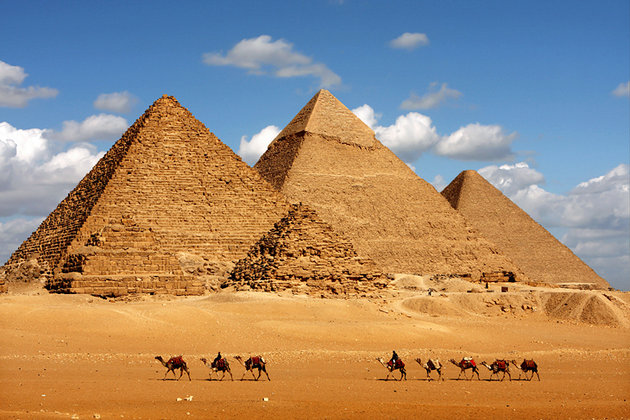 